大同大學餐廳膳食衛生檢查結果檢查時間:110年5月6日(星期四)上午0900-1100時檢查人員:連靜慧營養師、鄭凌憶經理缺失項目: 上週(4月28日)衛生檢查缺失複查，請參閱表1。上週(4月28日)衛生檢查缺失複查和改善狀況照片，請參閱表2。本週個別餐廳缺失統計表，請參閱表3。本週個別餐廳缺失照片，請參閱表4。本週熱藏食物中心溫度檢測照片記錄，請參閱記錄表5。表1. 上週缺失統計表表2.上週檢查缺失改善照片表3.本週個別餐廳缺失統計表表4.本週檢查缺失照片5.本週熱藏食物中心溫度檢測照片記錄敬陳總務長餐廳作業場所衛生管理複檢從業人員衛生管理複檢驗收及儲存衛生管理複檢其他複檢尚志尚志自助餐/中央廚房魚片需標示進貨和有效日期(已現場改善)分裝麵粉需標示品名和有效日期Okok驗收紀錄單需標示數量ok尚志小食麵尚志真元氣滷味尚志小綿羊快餐尚志哈瓦那義大利麵&焗烤分裝雞胸肉需標示入庫日期ok尚志壹而美早餐尚志OA咖啡茶飲經營99早餐經營玉福滷味經營茶覺經營陳記經營八方雲集經營南樓自助餐/中央廚房分裝水果需標示入庫日期蔬菜需標示入庫日期××尚志自助餐中央廚房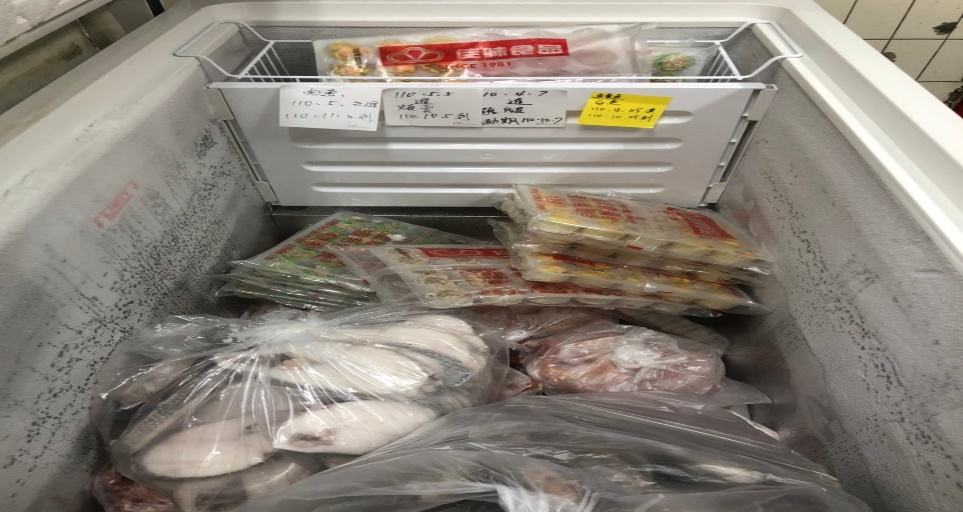 魚片需標示進貨和有效日期(已現場改善)哈瓦那義大利麵&焗烤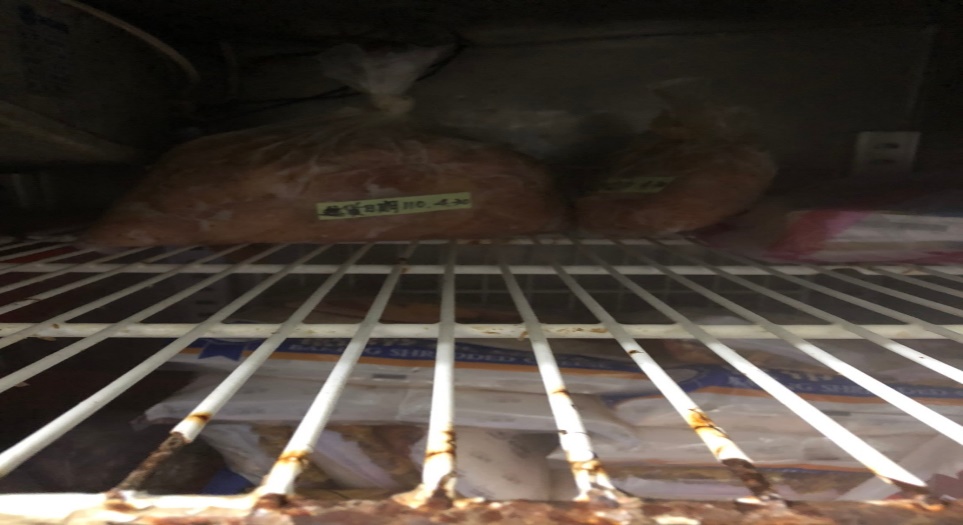 分裝雞胸肉需標示入庫日期(已改善)餐廳作業場所衛生管理從業人員衛生管理驗收及儲存衛生管理其他尚志尚志自助餐/中央廚房尚志小食麵清潔用品請置放於同一處(已現場改進)尚志真元氣滷味湯鍋旁邊不潔尚志小綿羊快餐尚志哈瓦那義大利麵&焗烤尚志壹而美早餐110.5.2鮮奶過期尚志OA咖啡茶飲經營99早餐未填寫自主檢查表及溫度記錄經營玉福滷味工作人員不可穿拖鞋未填寫自主檢查表及溫度記錄5/3-5/5未送食物檢體經營茶覺未填寫自主檢查表及溫度記錄經營陳記咖哩鐵板夾子未洗乾淨煮飯鍋蓋上油膩桌上不潔未填寫自主檢查表及溫度記錄5/3-5/5未送食物檢體經營八方雲集未戴帽子(已現場改善)未填寫自主檢查表及溫度記錄經營南樓自助餐/中央廚房未戴口罩及帽子(已現場改善)冷藏庫食材未覆蓋未填寫自主檢查表及溫度記錄5/3-5/5未送食物檢體小食麵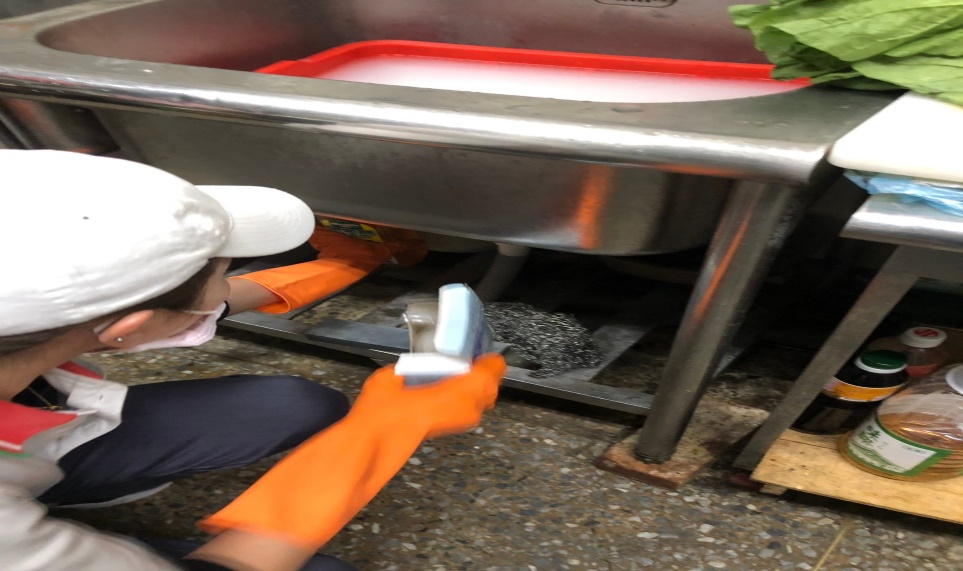 清潔用品請置放於同一處(已現場改進)真元氣滷味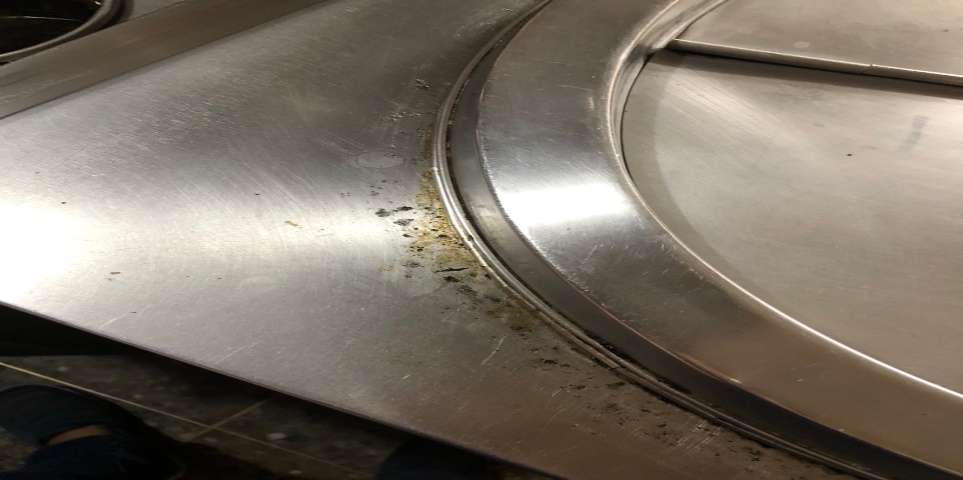 湯鍋旁邊不潔壹而美早餐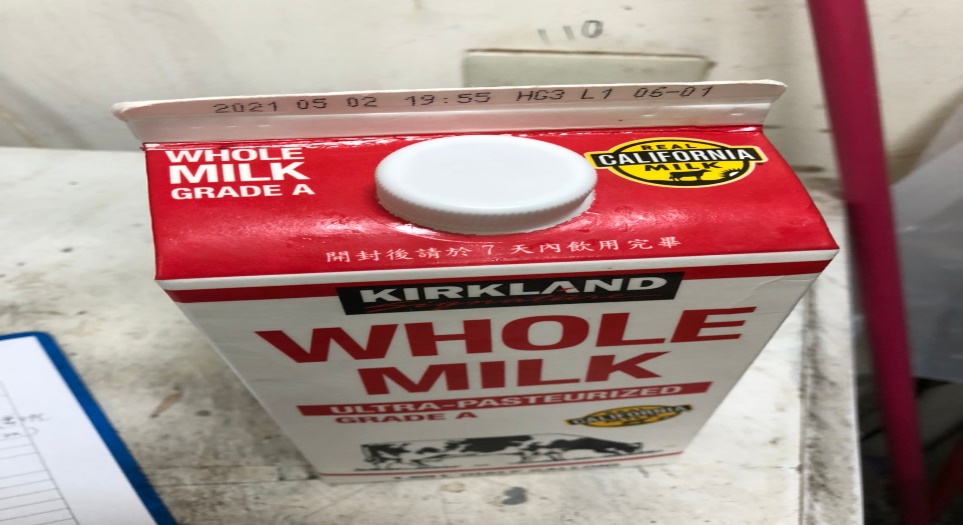 110.5.2鮮奶過期南樓自助餐/中央廚房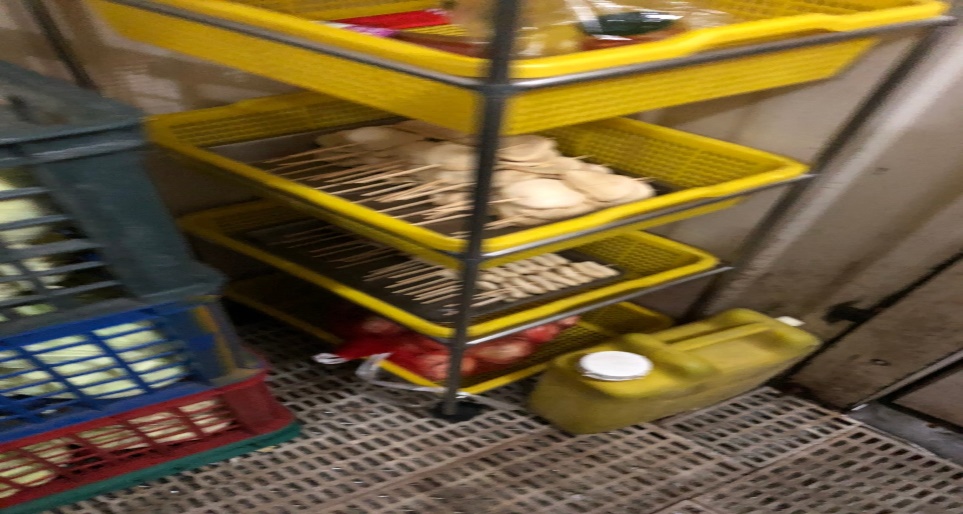 冷藏庫食材未覆蓋陳記咖哩鐵板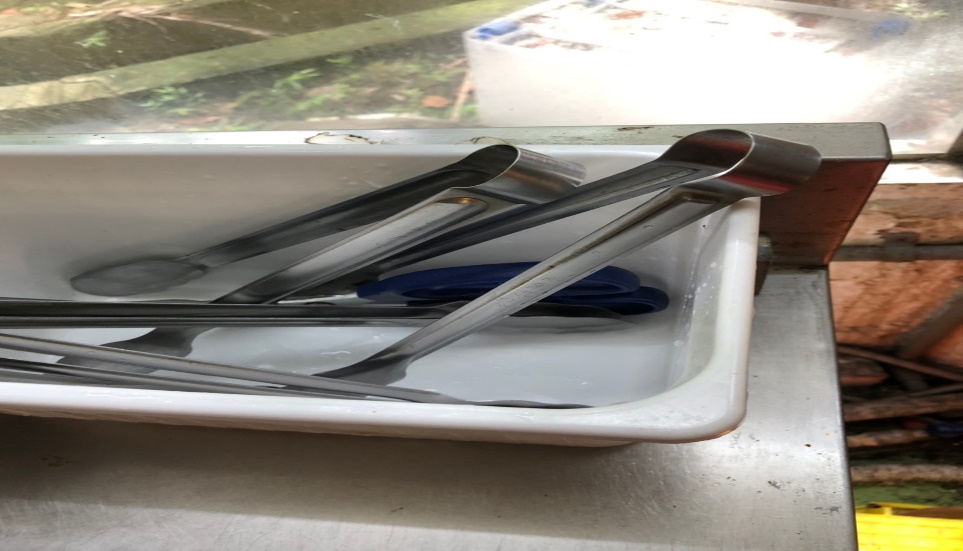 夾子未洗乾淨陳記咖哩鐵板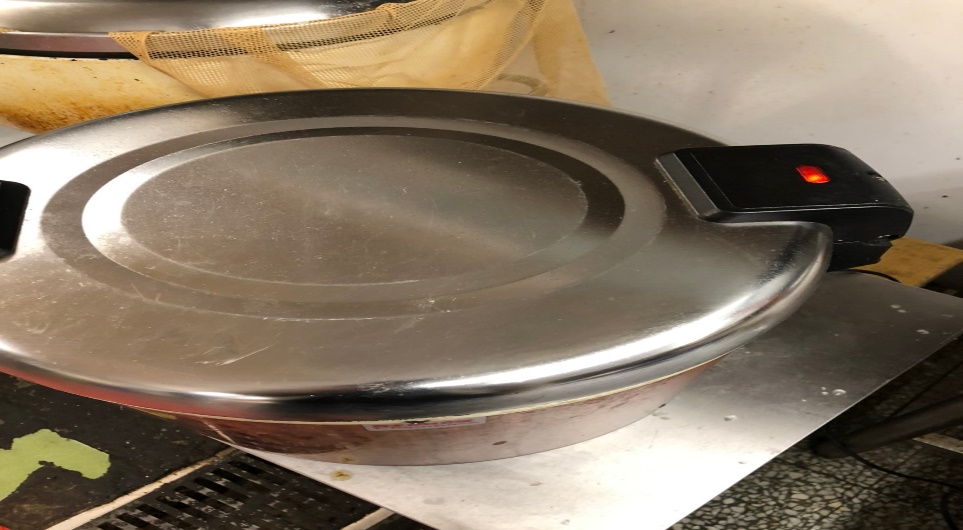 煮飯鍋蓋上油膩	陳記咖哩鐵板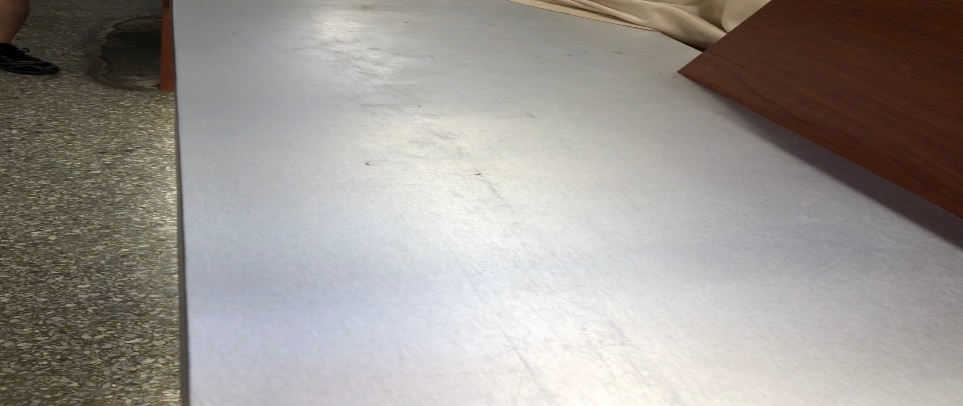 桌上不潔玉福滷味陳記南樓自助餐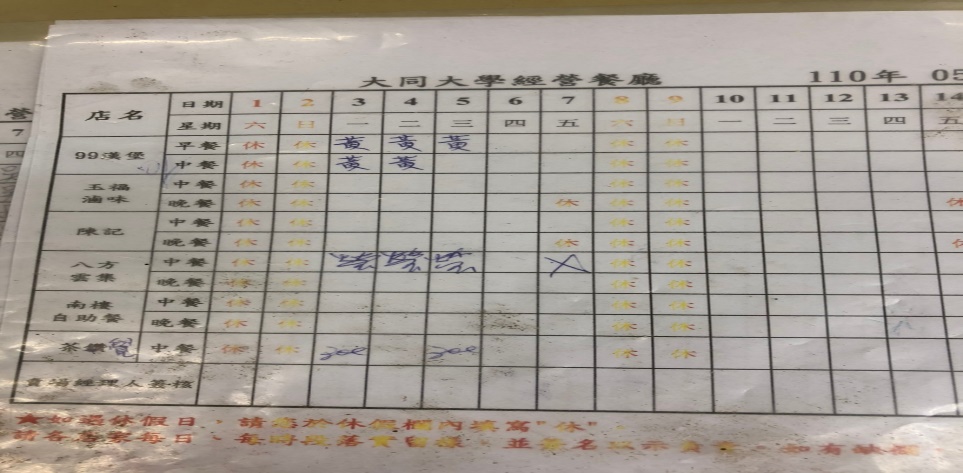 5/3-5/5未送食物檢體餐廳/菜餚照片中心溫度尚志自助餐/中央廚房炒雞丁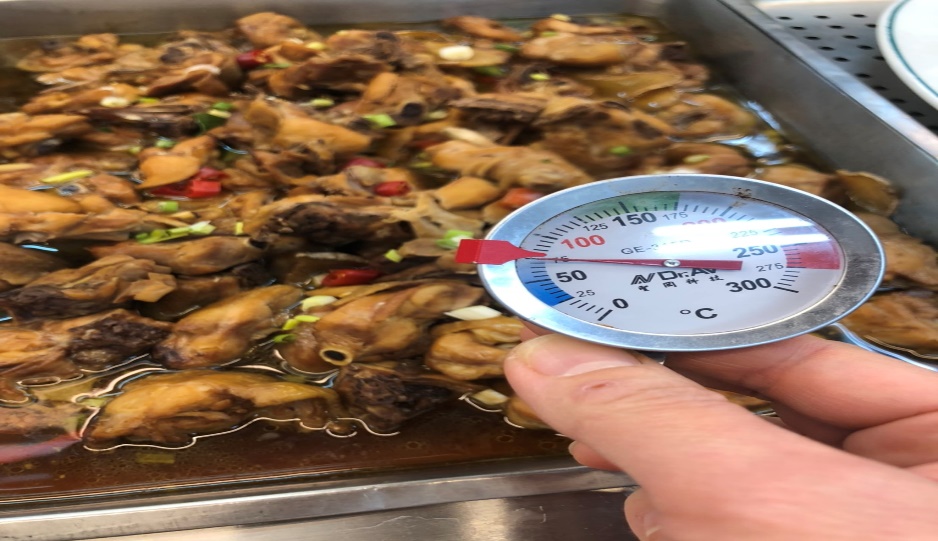 72℃ 承辦人總務處組長總務長